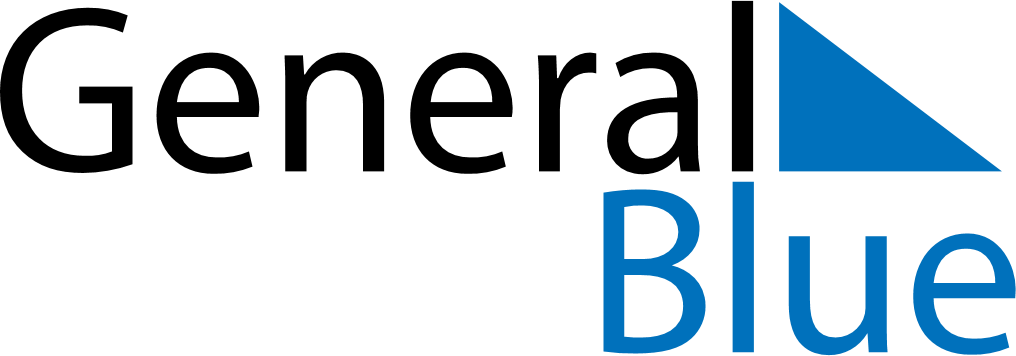 Quarter 3 of 2019SomaliaQuarter 3 of 2019SomaliaQuarter 3 of 2019SomaliaQuarter 3 of 2019SomaliaQuarter 3 of 2019SomaliaJuly 2019July 2019July 2019July 2019July 2019July 2019July 2019MONTUEWEDTHUFRISATSUN12345678910111213141516171819202122232425262728293031August 2019August 2019August 2019August 2019August 2019August 2019August 2019MONTUEWEDTHUFRISATSUN12345678910111213141516171819202122232425262728293031September 2019September 2019September 2019September 2019September 2019September 2019September 2019MONTUEWEDTHUFRISATSUN123456789101112131415161718192021222324252627282930Jul 1: Independence DayAug 11: Feast of the Sacrifice (Eid al-Adha)Sep 9: Day of Ashura